ДМБ – Дело Мастера Боится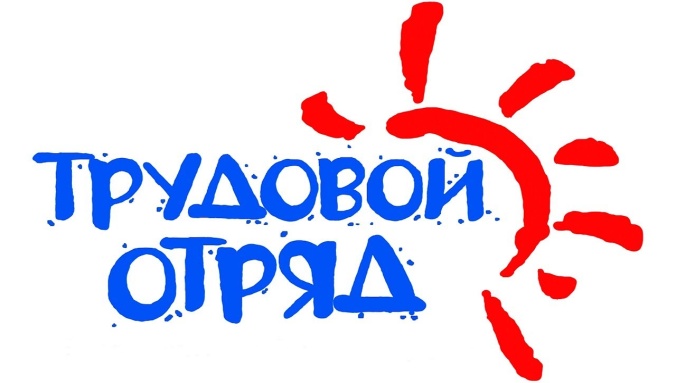 Девиз: «ДМБ – здоровье, ДМБ – удача, школу сделать уютней – наша задача».	День второй.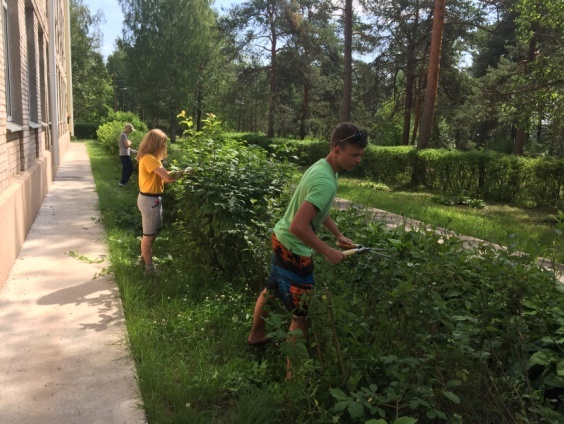 Кто на свете самый главный, 
Самый добрый, самый славный? 
Кто он? Как его зовут? 
Ну, конечно, это труд! 
В 9.00 после бодрящей зарядки, нас распределили по разнарядке.Сегодня мы работаем на свежем воздухе, поливаем, рыхлим и пропалываем насаждения, клумбы, приводим в порядок территорию за школой. Дело хлопотное, но нужное! Работаем весело и дружно!